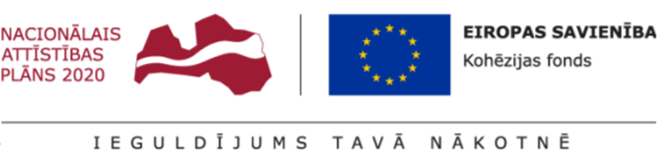 Ieinteresētajiem PiegādātājiemSIA „Jūrmalas siltums”Reģ.Nr. 42803008058Slokas iela 47A, Jūrmala, LV – 2015Atbildes uz jautājumiem Nr.5	Pasūtītājs saņēmis ieinteresētā piegādātāja jautājumus iepirkuma procedūrā „Būvprojektu grozījumi, būvdarbi un autoruzraudzība siltumtīklu pārbūvei Jūrmalā”, iepirkuma identifikācijas Nr. JS.2018/1KF.ST.BB.	Iepirkuma komisija saskaņā iepirkuma 1.posma nolikuma (turpmāk – Nolikums) 8.6.punktu sniedz atbildes uz uzdotajiem jautājumiem:Jūrmalā, 2018.gada 28.jūnijāAr cieņuIepirkuma komisijas priekšsēdētājs						Raitis Arnts Nr.Ieinteresētā piegādātāja jautājumsPasūtītāja atbilde1.Ievērojot to, ka Konkursa nolikumā ir noteikts, ka piedāvājums ir pretendenta sagatavotā dokumentācija, kas ir iesniegta pasūtītājam iepirkuma 2. posmam, un pretendents ir kandidāts, kas tika uzaicināts piedāvājumu iesniegšanai un ir iesniedzis piedāvājumu iepirkuma procedūras 2. posmā, kā arī to, ka Konkursa 1. posma nolikuma 32.1.1. punktā noteikts, ka kandidātam jāiesniedz pieteikums, kas noformēts atbilstoši nolikuma 2. pielikumā ietvertajai pieteikuma formai “Pieteikums kandidāta dalībai iepirkuma procedūrā (1. posmam)”, lūdzam Pasūtītāju veikt grozījumus Konkursa nolikuma 32.1.1. punktā, nosakot, ka kandidātam jāiesniedz dokuments vai tā atvasinājums, kas apliecina pieteikuma dokumentus parakstījušās personas tiesības pārstāvēt kandidātu.Pasūtītājs paskaidro, ka prasība ir attiecināma uz Pieteikuma parakstīšanu, kā to ir sapratis piegādātājs.2.Ieinteresētājs piegādātājs norāda uz to, ka Konkursa 1. posma nolikuma 3. pielikums “Vispārīga informācija par kandidātu” iesniedzams Konkursa 1. posma ietvaros, tāpēc netiek paredzēta piedāvājuma iesniegšana vienlaikus ar šo pielikumu.Lūdzam Pasūtītāju precizēt Konkursa 1. posma nolikuma 3. pielikumu “Vispārīga informācija par kandidātu” nosakot, ka, ja pieteikumu iesniedz piegādātāju apvienība jebkurā to kombinācijā, tad šī 3. pielikuma veidlapa jāaizpilda katram piegādātāju apvienības dalībniekam atsevišķiPasūtītājs paskaidro, ka prasība ir attiecināma uz Pietiekuma iesniegšanu, kā to ir sapratis piegādātājs.3.Ievērojot to, ka kandidāts Konkursa 1. posmā iesniegs pieteikumu, nevis piedāvājumu, un Pasūtītājam, lai pienācīgi izvērtētu, vai kandidāts un viņa piedāvātie speciālisti atbilst Konkursa dokumentos noteiktajām kvalifikācijas prasībām, jābūt pieejamai informācijai par uz pieteikuma iesniegšanas brīdi izbūvētiem un nodotiem ekspluatācijā objektiem, lūdzam Pasūtītāju veikt grozījumus Konkursa 1. posma nolikuma 32.6.1. - 32.6.4., 32.6.6. - 32.6.9., 32.7.1. - 32.7.4., 32.7.6. - 32.7.9., 32.8.1. - 32.8.4., 32.8.6. - 32.8.9. punktos, nosakot, ka kandidātam un tā piedāvātiem speciālistiem jābūt atbilstošai pieredzei iepriekšējo 5 (piecu) gadu laikā (2013., 2014., 2015., 2016., 2017. un 2018. gads līdz pieteikumu iesniegšanas dienai).Pasūtītājs paskaidro, ka prasības ir attiecināmas uz Pietiekuma iesniegšanas brīdi, kā to ir sapratis piegādātājs.4.Lūdzam Pasūtītāju skaidrot, vai Konkursa 1. posma nolikuma 32.6.1. - 32.6.4., 32.7.1. - 32.7.4., 32.8.1. - 32.8.4. punktos ietvertai prasībai par to, ka vismaz 1 (vienā) objektā no jauna izbūvēto vai pārbūvēto siltumtrašu garums ar Dn 168 (vai lielāks) ir vismaz 500 m, jābūt izpildītai viena no 3 prasīto būvprojektu/objektu ietvaros, vai arī prasība būs atzīta par izpildītu arī tad, ja kandidāts savas un speciālistu pieredzes apliecināšanai norādīs atsevišķu būvprojektu/objektu, kurā no jauna izbūvēto vai pārbūvēto siltumtrašu garums ar Dn 168 (vai lielāks) ir vismaz 500 m.Pasūtītājs paskaidro, ka prasība saprotama tādējādi, ka Kandidāts iepriekšējo 5 (piecu) gadu laikā (2013., 2014., 2015., 2016., 2017. un 2018.gads līdz piedāvājumu iesniegšanas dienai) ir izstrādājis vismaz 3 (trīs) līdzvērtīga satura un apjoma būvprojektus (tehniskos projektus) – 3 (trīs) būvprojektus, kas ietver siltumtīklu jaunas būvniecības vai pārbūves (rekonstrukcijas) darbus ar no jauna izbūvēto vai pārbūvēto (rekonstruēto) siltumtrašu garumu ne mazāk kā 2 000 m katrā objektā, no kuriem vismaz 1 (vienā) objektā no jauna izbūvēto vai pārbūvēto siltumtrašu garums ar Dn 168 (vai lielāks) ir vismaz 500 m.5.Ievērojot to, ka kandidātam Konkursa 1. posmā jāiesniedz pieteikums, un Pasūtītājam, lai pienācīgi izvērtētu, vai kandidāts un viņa piedāvātie speciālisti atbilst Konkursa dokumentos noteiktajām kvalifikācijas prasībām, vēl pirms kandidātu uzaicināšanas uz Konkursa 2. posmu jābūt pārliecinātiem par to, ka, piesaistot ārvalstu speciālistus, gadījumā, ja ar pretendentu tiks noslēgts iepirkuma līgums, tas ne vēlāk kā 5 (piecu) darbdienu laikā no Pasūtītāja nosūtītā uzaicinājuma parakstīt iepirkuma līgumu paziņošanas (saņemšanas) dienas normatīvajos aktos	noteiktajā kārtībā	iesniegs atzīšanas institūcijai	deklarāciju par	īslaicīguprofesionālo pakalpojumu sniegšanu Latvijas Republikā reglamentētā profesijā, kā arī iesniegs pasūtītājam atzīšanas institūcijas izsniegto atļauju par īslaicīgo pakalpojumu sniegšanu (vai arī atteikumu izsniegt atļauju), tiklīdz speciālists to saņems, lūdzam Pasūtītāju veikt grozījumus Konkursa 1. posma nolikuma32.6.2.,	 32.6.4., 32.6.5., 32.6.7., 32.7.2., 32.7.4., 32.7.5., 32.7.7., 32.8.2., 32.8.4., 32.8.5., 32.8.7. punktos, nosakot, ka kandidātam, ja tas piesaista ārvalstu speciālistus, jāiesniedz apliecinājums, ka gadījumā, ja ar pretendentu tiks noslēgts iepirkuma līgums, tas ne vēlāk kā 5 (piecu) darbdienu laikā no Pasūtītāja nosūtītā uzaicinājuma parakstīt iepirkuma līgumu paziņošanas (saņemšanas) dienas normatīvajos aktos noteiktajā kārtībā iesniegs atzīšanas institūcijai deklarāciju par īslaicīgu profesionālo pakalpojumu sniegšanu Latvijas Republikā reglamentētā profesijā, kā arī iesniegs pasūtītājam atzīšanas institūcijas izsniegto atļauju par īslaicīgo pakalpojumu sniegšanu (vai arī atteikumu izsniegt atļauju), tiklīdz speciālists to saņems.Pasūtītājs paskaidro, ka prasība ir noteikta atbilstoši IUB skaidrojumam “Par iepirkuma dokumentācijā izvirzītajām prasībām attiecībā uz kvalifikācijas atzīšanu ar būvniecību saistītajās specialitātēs” (pieejams: https://www.iub.gov.lv/sites/default/files/upload/Pariepirkumadokumentacijaizvirzitajamprasibamattiecibauzkvalifikacijasatzisanubuvspecialistiem_05_2017.docx.pdf). Attiecīgi konkrētā prasība netiks grozīta.6.Ievērojot to, ka kandidātam uz pieteikuma iesniegšanas brīdi var nebūt pieejami visi nolikumā noteiktie pieredzi apliecinošie dokumenti, kā arī, gadījumā, ja tiek piesaistīti ārvalstu speciālisti ar ārvalstīs gūto pieredzi, šādi dokumenti var nebūt pieejami vispār, vai tajos var nebūt minēta nolikumā prasītā informācija, lūdzam Pasūtītāju atļaut iesniegt jebkādus dokumentus, kas nepārprotami apliecina kandidāta piedāvāto speciālistu (būvprojekta vadītāja, atbildīgā būvdarbu vadītāja un ceļu būvdarbu vadītāja) pieredzi.Pasūtītājs paskaidro, ka prasītajos dokumentos ietvertā informācija ir būtiska, lai objektīvi pārliecinātos par konkrētās pieredzes esamību (prasības izpildi). Kandidāts ir tiesīgs pievienot Pieteikumā papildu dokumentus, kas objektīvi apliecina prasīto pieredzi. Ja kāds no prasītajiem dokumentiem nebūs pievienots Pietiekumam, Pasūtītājs izvērtēs, vai nepievienotajā dokumentā ir informācija, kura objektīvi apliecina prasīto pieredzi, un vai šo informāciju nav iespējams redzēt no pārējiem Pieteikumam pievienotajiem dokumentiem. Ja no Pieteikumā pievienotajiem dokumentiem konkrētā informācija nebūs objektīvi redzama, Pasūtītājs ir tiesīgs noraidīt Kandidātu. Kandidāta vai konkrētā speciālista apliecinājums netiks uzskatīts par objektīvu pierādījumu pieredzes esamībai. Papildu informāciju nepieciešamības gadījumā Pasūtītājs prasīs tikai, ja radīsies šaubas par norādītās informācijas patiesumu vai lai izskaidrotu jau pievienotajos dokumentos ietverto informāciju, nevis lai atkārtoti pieprasītu sākotnēji Nolikumā prasītos, bet Pieteikumā neiesniegtos dokumentus.Pasūtītājs paskaidro, ka konkrētajās Nolikuma prasībās norādītajos dokumentos esošo informāciju attiecībā uz pieredzi, kas gūta ārvalstīs, var apliecināt arī ar alternatīviem, līdzvērtīgiem dokumentiem, kas ļauj Pasūtītājam objektīvi pārliecināties par prasības izpildi.7.Lūdzam Pasūtītāju apstiprināt, ka Konkursa 1. posma nolikuma 32.6.3., 32.6.4., 32.6.8., 32.7.3., 32.7.4.,32.7.8,	 32.8.3., 32.8.4., 32.8.8. punktu izpratnē ar apzīmējumu “būvniecība” saprotama jaunas būves būvdarbu veikšanaPasūtītājs apstiprina.8.Lūdzam Pasūtītāju skaidrot, vai nolikumā nav ieviesusies pārrakstīšanas kļūda sertifikāta nosaukumā, un attiecīgi precizēt Konkursa 1. posma nolikuma 32.6.4., 32.6.5., 32.7.4., 32.7.5, 32.8.4., 32.8.5. punktus, ja tāda kļūda ir ieviesusies.Pasūtītājs paskaidro, ka prasīto dokumentu ailē ir pārrakstīšanās kļūda. Pieteikumā jāpievieno sertifikāta, kas noteikts attiecīgajās prasībās, kopija.9.Vēršam Pasūtītāja uzmanību, ka projekta vadītāja veicamās darbības un funkcijas nemainās atkarībā no tā, kādi projektēšanas darbi un būvdarbi izpildāmi saskaņā ar būvdarbu vai būvniecības līgumu. Projektu vadītāju tehniskās un profesionālās spējas, kas iegūtas projektu vadībā būvniecības līgumā, kurā veikti inženierkomunikāciju būvniecības darbi, nekādā veidā neatšķiras no projektu vadības prasmēm, kas iegūtas, veicot projekta vadītāja pienākumus būvniecības līgumā, kura ietvaros veikti citu inženierbūvju vai ēku būvdarbi. Minētais arī izriet no Iepirkumu uzraudzības biroja skaidrojuma “Par būtiskākajām un biežāk konstatētajām neatbilstībām iepirkuma procedūru dokumentācijā un norisē” 8. punktā norādītā, proti, ka attiecībā uz pieredzes prasībām par projekta vadību nav pamatoti noteikt, ka līgumam jābūt izpildītam kādā noteiktā	būvniecības	jomā	(pieejams:https://www.iub.gov.lv/sites/default/files/upload/Biezak_konstat_kludas-072017.pdl). Tādējādi vēl jo vairāk projekta vadītājam nav nekāda pamata izvirzīt prasību par to, lai attiecīgā līguma ietvaros būtu veikti konkrēti būvniecības darbi. Tādēļ Konkursa 1. posma nolikuma 32.6.6. punkta prasība neatbilst Iepirkumu uzraudzības biroja 2017. gada 8. maija vadlīniju “Iepirkumu vadlīnijas sabiedrisko pakalpojumu sniedzējiem” 6.4.3. punktam.Vienlaikus konstatējams, ka projektu vadītāja pieredzes apliecināšanai jānorāda objekti, kas realizēti pēc principa “viens līgums par projektēšanu un būvniecību”, bet līgumcenai 1 000 000,00 EUR (viens miljons euro) jābūt sasniegtai tikai būvdarbos. Ievērojot to, ka iepirkuma priekšmets ietver gan projektēšanas, gan būvdarbu un autoruzraudzības darbus, Pasūtītājam nav pamata izvirzīt prasību projekta vadītāja pieredzē norādīt būvniecības līgumus, kuru būvdarbu līgumcena sastāda 1 000 000,00 EUR (viens miljons euro).Ievērojot iepriekš minēto, lūdzam Pasūtītāju veikt grozījumus Konkursa nolikuma 32.6.6. punktā, nosakot, ka kandidatam jāpiedāvā projektu vadītājs, kurš iepriekšējo 5 (piecu) gadu laikā ir pildījis projektu vadītāja pienākumus vismaz 2 (divos) atsevišķos būvniecības objektos, kas realizēti pēc principa (viens līgums par projektēšanu un būvniecību) un kur katra objekta būvniecības līgumcena ir vismaz 1 000 000,00 EUR (viens miljons euro).Ņemot vērā piegādātāja jautājumu, Pasūtītājs ir nolēmis grozīt šo prasību.10.Ievērojot to, ka kandidāts Konkursa 1. posmā iesniegs pieteikumu, nevis piedāvājumu, un Pasūtītājam, lai pienācīgi izvērtētu, vai kandidāts un viņa piedāvātie speciālisti atbilst Konkursa dokumentos noteiktajām kvalifikācijas prasībām, jābūt pieejamai informācijai par uz pieteikuma iesniegšanas brīdi spēkā esošiem sertifikātiem, lūdzam Pasūtītāju veikt grozījumus Konkursa 1. posma nolikuma 32.6.8., 32.7.8., 32.8.8. punktos, nosakot, ka kandidāta piedāvātajam metinātājam uz pieteikuma iesniegšanas brīdi jābūt derīgam sertifikātam tehniskajā specifikācijā paredzēto darbu veikšanai.Pasūtītājs paskaidro, ka prasības ir attiecināmas uz Pieteikuma iesniegšanas brīdi, kā to ir sapratis piegādātājs.11.Lūdzam Pasūtītāju apstiprināt, ka Konkursa 1. posma nolikuma 32.6.9., 32.7.9., 32.8.9. punktā norādītā pieredze apliecināma ar trīs objektiem, ar objektu, saprotot vienu realizētu būvprojektu (viena būvatļauja, viens nodošanas ekspluatācijā akts), kuros veikti prasībā norādītie darbi.Pasūtītājs apstiprina.